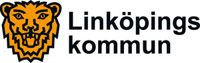 2014-03-26OmsorgsnämndenPressinformation inför omsorgsnämndens sammanträde
För ytterligare information kontakta omsorgsnämndens ordförande Linnéa Darell (FP), telefon 013-20 62 51 eller 070-382 47 52Ärende 11Tidigare stöd till familjer med social investeringsfond Tillsammans med tre andra nämnder ska omsorgsnämnden driva ett projekt för att utveckla metoderna för stöd till familjer där barn och/eller förälder har en neuropsykiatrisk diagnos. Både föräldrar och barn har ofta behov av stöd samtidigt, men på olika sätt. Syftet med projektet är att utveckla metoder för att ge tidigare och bättre stöd till familjer som har sammansatta problem. Det kan vara ekonomiska problem, arbetslöshet, psykisk och fysisk ohälsa och svår skolsituation. Utvecklingsarbetet sker för att förebygga HvB-placeringar, som är kostsamma och inte alltid ger tillräckligt bra resultat. Idag erbjuds inget samordnat stöd där perspektivet är hela familjens behov.  En förbättrad samordning av stödet från bland andra socialtjänst, skola och landsting är en central del i projektet. Målgruppen är familjer med barn i grundskoleåldern, där föräldrar och/eller barn har en neuropsykiatrisk diagnos.Omsorgsnämnden, socialnämnden, barn- och ungdomsnämnden samt bildningsnämndendriver utvecklingsarbetet gemensamt, något som omsorgsnämndens ordförande Linnéa Darell (FP) välkomnar. – Jag är väldigt glad över att vi nu kan arbeta utan ”stuprör” med ett projekt från grunden, med en gemensam finansiering och med resultat som kommer alla fyra nämnder till del, säger Linnéa Darell. Projektet beräknas pågå i tre år med preliminär start den 1 augusti 2014. Den totala kostnaden beräknas till 5,9 miljoner kronor per helår. Omsorgsnämndens del är 3,6 miljoner totalt.Finansiering sker genom kommunens sociala investeringsfond. Det innebär att omsorgsnämndens budgetram utökas tillfälligt 2014 – 2016.  Sedan betalas pengarna tillbaka genom att ramen minskas 2017 – 2019. – Det är viktigt att hitta arbetsmetoder som ger goda resultat, kvalitetsmässigt och/eller ekonomiskt, säger Linnéa Darell.Även landstinget har deltagit i arbetet med ansökan, men omfattas inte av den kommunala investeringsfonden.Ärende 12MiniMaria – samverkan med landstingetUngdomar som riskerar att fastna i missbruk ska få hjälp på MiniMaria – en mottagning som omsorgsnämnden, bildningsnämnden och landstinget står bakom. MiniMaria innebär att kommunen (omsorgsnämnden och bildningsnämnden) och landstinget skapar en gemensam mottagning för unga med risk- och missbruk i åldern 13-20 år och deras familjer. Mottagningen ligger på St Larsgatan 21. Mottagningen ska vara öppen under dagtid vardagar och en eller två kvällar i veckan. Ungdomar och deras familjer ska kunna ta direktkontakt med MiniMaria. MiniMaria ska arbeta förebyggande.– Vi samverkar med landstinget i när det gäller beroendekliniken, som är en väl fungerande verksamhet, men MiniMaria är ett annat arbetssätt, säger omsorgsnämndens ordförande Linnéa Darell (FP). Även detta är ett exempel på att vi kommer ifrån stuprörstänkandet. JAg tror mycket på det här sättet att arbeta.Mini Maria-mottagningen innehåller bland annat:Information, rådgivning, konsultation, motiverande samtalKartläggning, bedömning av missbrukProvtagningUppsökande arbete/informationMedicinsk och psykiatrisk bedömningBehandling, individuellt och familjebaseradStöd till en fungerande skolgång– Det är avgörande att ungdomarna stannar kvar i skolan, säger Linnéa Darell. Det är också väldigt viktigt att övergången från grundskola till gymnasiet fungerar. Forsknings- och utvecklingsarbete byggs in i projektet form av ett Lärandecentrum. Landstinget och de båda nämnderna tecknar samarbetsavtal om MiniMaria. Omsorgsnämnden tecknar verksamhetsavtal med Råd & Stöd. Avtalstiden är 2014 05 01 – 2016 12 31 med möjlighet till förlängning.Omsorgsnämnden avsätter cirka 4,5 miljoner kronor per år för sju socialsekreterare, forskningsmedel och lokaler.Ärende 14Vräkningsförebyggande arbeteRåd & Stöd ska arbeta med personer som riskerar att vräkas från sina bostäder. Målet är att förhindra vräkning. Barnfamiljer, unga vuxna, äldre och funktionsnedsatta ska prioriteras.Omsorgsnämnden ger Råd & Stöd uppdraget för perioden 1 april 2014 – 31december 2014 till en maximal kostnad av 900 000 kronor. Verksamheten finansieras genom en resursförstärkning på två tjänster till omsorgsnämnden från kommunstyrelsen.Verksamheten ska arbeta i nära samverkan med socialkontoret, som samtidigt förstärkt sitt vräkningsförebyggande arbete med två tjänster.  Samarbete ska också ske med bland annat bostadsföretag, fastighetsägare och kronofogdemyndigheten.
Verksamheten innehåller:Stöd till personer som hotas av vräkningSnabb uppföljning av insatserUppsökande arbete Motiverande arbeteInitiera och stödja personer till mer omfattande insatser om det finns behov av det– Det görs redan mycket bra arbete, men det räcker inte. Därför gör vi denna förstärkning, säger omsorgsnämndens ordförande Linnéa Darell (FP). Ärende 24Ny utförare inom daglig verksamhet med inriktning på arbeteINDA Kompetens & Utveckling AB är ny utförare av daglig verksamhet för 25 personer med funktionsnedsättning. Verksamhetens målsättning är att skapa möjligheter till egen försörjning för personer med utvecklingsstörning, autism eller autismliknande tillstånd genom arbete på den öppna arbetsmarknaden.INDA Kompetens & Utveckling AB har sin bakgrund i SATSA-projektet (Samverkan Asperger Till Sysselsättning Arbete), i samverkan mellan Örebro kommun, Arbetsförmedlingen, försäkringskassan och Örebro läns landsting. Projektet innebar att utarbeta en arbetsmodell för att öka möjligheten för personer med Aspergers syndrom och autism i åldern 19-30 år att komma ut på arbetsmarknaden.  
SATSA-modellen innehåller tre steg. Steg 1: kartläggning av arbetsförmågor, stödbehov och intresseområden, steg 2: matchning – företagskontakter, steg 3: praktik/anställning, introduktion, långsiktigt stöd och uppföljning. Företaget har lokaler på Bangårdsgatan 6 i Linköping. Lokalerna är anpassade för personer med funktionsnedsättning.  Föreståndaren är arbetsterapeut och har mångårig erfarenhet från Örebro Läns Landsting.  Bemanningen består i början av 3,5 årsarbetare inklusive föreståndaren. – Det är intressant med en utförare som har en så tydlig arbetsinriktning, säger omsorgsnämndens ordförande Linnéa Darell (FP).